TEACHER USE ONLY!Name:SONG OF CHOICE4 – Excellent		3 – Good		2 – Fair	1 – Still Needs Work-  Vocal Tone:  Clarity of sound, Volume, Projection4		3		2		1-  Intonation4		3		2		1Notes:THE STAR SPANGLED BANNER4 – Excellent		3 – Good		2 – Fair	1 – Still Needs Work-  Vocal Tone:  Clarity of sound, Volume, Projection4		3		2		1-  Intonation4		3		2		1Notes:SINGING IN HARMONY(Student was accurately able to sing harmony while I sang melody)4		3		2		1Notes: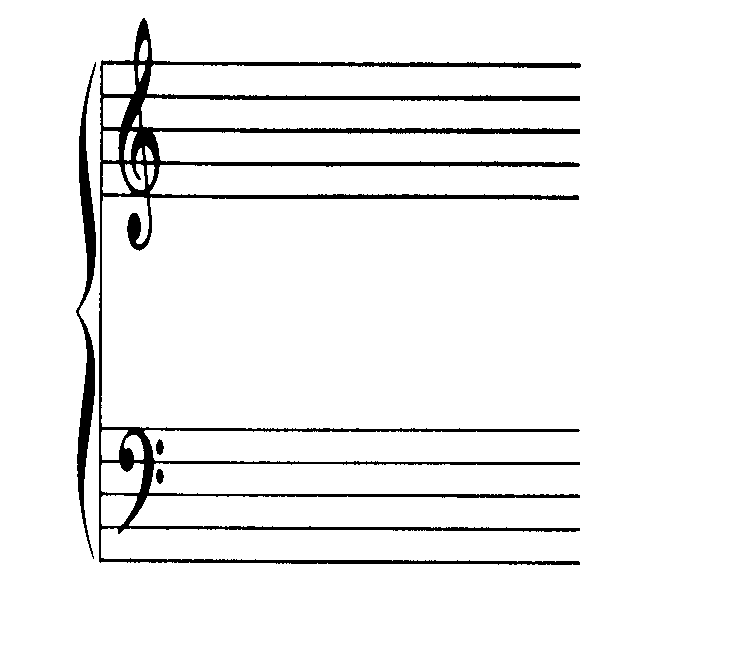 										SCORE:  												CB:	    		